CSX449 Data ScienceL-T-P-Cr: 3-0-0Pre-requisites: Machine LearningObjectives/Overview: To visualize, manipulate and predict useful results from different data sources.To learn unsupervised, supervised and machine learning algorithms on the real-world data using Python.To introduce big data architecture.Course Outcomes:At the end of the course, a student should be able to:UNIT I:								                                     Lectures: 1Data Science applications, recommendation system, image recognition, digital advertising, big data.UNIT II: 								 	    		 Lectures: 9Basics of NumPy Arrays, Computation on NumPy Arrays: Universal Functions, Aggregations: Min, Max, and Everything in Between, Computation on Arrays, Comparisons, Masks, and Boolean Logic, Sorting Arrays, Structured Data: NumPy’s Structured Arrays.UNIT III:		 				       			   	              Lectures: 8Data Indexing and Selection, Operating on Data in Pandas, Handling Missing Data, Hierarchical Indexing, Combining Datasets, Aggregation and Grouping, Pivot Tables, Vectorized String Operations, Working with Time Series.UNIT IV:  								                 		   Lectures: 3Line Plots, Scatter Plots, Visualizing Errors, Density and Contour Plots, Histograms, Binnings, Customizing Colorbars.UNIT V: 								   	           	             Lectures: 7Naive Bayes Classification, Gaussian Naive Bayes, Multinomial Naive Bayes, Linear Regression, Multiple Regression, logistic Regression, Introduction to Scikit-Learn, Data Representation in Scikit-Learn, Scikit-Learn’s Estimator API.UNIT VI:		 				       			                         Lectures: 7Support Vector Machines, Maximizing the Margin, Decision Trees, Entropy, and Creation of decision tree and Random Forests, Perceptrons, feed-forward neural network, backpropagation.UNIT VII:  								                                       Lectures: 7Clustering: k-Means Algorithm, Expectation–maximization, Network Analysis, betweenness entrality, eigenvector centrality, directed graphs and page ranks, MapReduce, mapper and reducer functions with examples.Text/Reference Books:Data Science from Scratch by Joel Grus, O’Reilly.Python Data Science Handbook by Jake VanderPlas, O’Reilly.Introducing Data Science: Big Data, Machine Learning, and More, Using Python Tools by Davy Cielen, Arno D.B. Meysman, Mohamed Ali , Manning.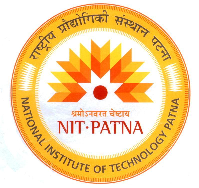 DEPARTMENT OF COMPUTER SCIENCE & ENGINEERINGNATIONAL INSTITUTE OF TECHNOLOGY PATNA Ashok Raj Path,  800 005 (Bihar),      Phone No.: 0612 – 2372715, 2370419, 2370843, 2371929, 2371930, 2371715 Fax – 0612- 2670631 Website: www.nitp.ac.inSl. No.OutcomeMapping to POsHandle and summarize data from a statistical perspective.PO1, PO4Learn fundamentals of python programming necessary for handling massive data.PO3Perform data manipulation and visualization programmatically.PO3Perform classification and machine learning techniques using various APIs.PO3, PO6Perform map-reduce and unsupervised operations on real world data.PO3, PO6